FIRST. A/SNytorv 31450 København KUlykkesforsikring – skadeanmeldelseDet er vigtigt, at De udfylder anmeldelse så udførligt som muligt. Er anmeldelsen udfyldt korrekt, vil De hurtigere kunne modtage et svar fra os.Skadeanmeldelse kan også vedhæftes en e-mail. E-mail sendes til first@first.dkSåfremt De har spørgsmål i anledning af skaden eller i forbindelse med udfyldelse af anmeldelse, er De naturligvis velkommen til at kontakte FIRST. på telefon 70 70 24 70.Skadenr. (udfyldes af FIRST.):Skadenr. (udfyldes af FIRST.):Policenr.:PersonskadeTandskadeForsikrings-tagerVirksomhedens navn:Virksomhedens navn: CVR.nr.: CVR.nr.:Forsikrings-tagerAdressseAdresssePostnr.:Postnr.:Kontaktperson:By:e-mail:Telefonnr.:Telefonnr.:Telefonnr.:Telefonnr.:SkadelidteNavn:SkadelidteAdresse:Postnr. og by:Postnr. og by:Postnr. og by:SkadelidteCpr.nr.:Telefonnr.:Telefonnr.:Telefonnr.:E-mail adresse:E-mail adresse:E-mail adresse:Medlem af ”danmark”:Medlem af ”danmark”:Medlem af ”danmark”:JaNejNejNejHvis ja, hvilken gruppe?Hvis ja, hvilken gruppe?Oplys venligst reg.nr. og kontonr. til dit pengeinstitut, til brug for evt. skadeudbetaling. Oplysningerne behandles fortroligt.Oplys venligst reg.nr. og kontonr. til dit pengeinstitut, til brug for evt. skadeudbetaling. Oplysningerne behandles fortroligt.Oplys venligst reg.nr. og kontonr. til dit pengeinstitut, til brug for evt. skadeudbetaling. Oplysningerne behandles fortroligt.Oplys venligst reg.nr. og kontonr. til dit pengeinstitut, til brug for evt. skadeudbetaling. Oplysningerne behandles fortroligt.Oplys venligst reg.nr. og kontonr. til dit pengeinstitut, til brug for evt. skadeudbetaling. Oplysningerne behandles fortroligt.Oplys venligst reg.nr. og kontonr. til dit pengeinstitut, til brug for evt. skadeudbetaling. Oplysningerne behandles fortroligt.Oplys venligst reg.nr. og kontonr. til dit pengeinstitut, til brug for evt. skadeudbetaling. Oplysningerne behandles fortroligt.Oplys venligst reg.nr. og kontonr. til dit pengeinstitut, til brug for evt. skadeudbetaling. Oplysningerne behandles fortroligt.Oplys venligst reg.nr. og kontonr. til dit pengeinstitut, til brug for evt. skadeudbetaling. Oplysningerne behandles fortroligt.Oplys venligst reg.nr. og kontonr. til dit pengeinstitut, til brug for evt. skadeudbetaling. Oplysningerne behandles fortroligt.Oplys venligst reg.nr. og kontonr. til dit pengeinstitut, til brug for evt. skadeudbetaling. Oplysningerne behandles fortroligt.Oplys venligst reg.nr. og kontonr. til dit pengeinstitut, til brug for evt. skadeudbetaling. Oplysningerne behandles fortroligt.Reg.nr:Reg.nr:Kontonr:Kontonr:Kontonr:Kontonr:Kontonr:Kontonr:Pengeinstitut:Pengeinstitut:Pengeinstitut:Pengeinstitut:Skadested:Skadested:Skadested:Skadested:Skaden sket:Skaden sket:Skaden sket:Skaden sket:Skaden sket:Skaden sket:dag/2020kl.kl.Skade-oplysningerHvordan skete skaden?Hvordan skete skaden?Hvordan skete skaden?Hvordan skete skaden?Hvordan skete skaden?Hvordan skete skaden?Hvordan skete skaden?Hvordan skete skaden?Hvad var årsagen til at ulykken skete?Hvad var årsagen til at ulykken skete?Hvad var årsagen til at ulykken skete?Hvad var årsagen til at ulykken skete?Hvad var årsagen til at ulykken skete?Hvad var årsagen til at ulykken skete?Hvad var årsagen til at ulykken skete?Hvad var årsagen til at ulykken skete?Ulykken skete:Ulykken skete:Ulykken skete:Ulykken skete:Ulykken skete:Ulykken skete:Ulykken skete:Ulykken skete:I fritidenI fritidenI fritidenI fritidenI fritidenI fritidenI fritidenI fritidenI fritidenI fritidenI fritidenI fritidenI fritidenUnder arbejde for arbejdsgiverUnder arbejde for arbejdsgiverUnder arbejde for arbejdsgiverUnder arbejde for arbejdsgiverUnder arbejde for arbejdsgiverPå arbejdsgivers områdePå arbejdsgivers områdePå arbejdsgivers områdePå arbejdsgivers områdePå arbejdsgivers områdePå arbejdsgivers områdePå arbejdsgivers områdePå arbejdsgivers områdePå arbejdsgivers områdePå arbejdsgivers områdePå arbejdsgivers områdePå arbejdsgivers områdePå arbejdsgivers områdeÆrinde for arbejdsgiverÆrinde for arbejdsgiverÆrinde for arbejdsgiverÆrinde for arbejdsgiverÆrinde for arbejdsgiverSom selvstændig (eget erhverv)Som selvstændig (eget erhverv)Som selvstændig (eget erhverv)Som selvstændig (eget erhverv)Som selvstændig (eget erhverv)Som selvstændig (eget erhverv)Som selvstændig (eget erhverv)Som selvstændig (eget erhverv)Som selvstændig (eget erhverv)Som selvstændig (eget erhverv)Som selvstændig (eget erhverv)Som selvstændig (eget erhverv)Som selvstændig (eget erhverv)På vej til/fra arbejdePå vej til/fra arbejdePå vej til/fra arbejdePå vej til/fra arbejdePå vej til/fra arbejdeUnder arbejde for andre (vennetjeneste/håndsrækning/hjemmeværn)Under arbejde for andre (vennetjeneste/håndsrækning/hjemmeværn)Under arbejde for andre (vennetjeneste/håndsrækning/hjemmeværn)Under arbejde for andre (vennetjeneste/håndsrækning/hjemmeværn)Under arbejde for andre (vennetjeneste/håndsrækning/hjemmeværn)Under arbejde for andre (vennetjeneste/håndsrækning/hjemmeværn)Under arbejde for andre (vennetjeneste/håndsrækning/hjemmeværn)Under arbejde for andre (vennetjeneste/håndsrækning/hjemmeværn)Under arbejde for andre (vennetjeneste/håndsrækning/hjemmeværn)Under arbejde for andre (vennetjeneste/håndsrækning/hjemmeværn)Under arbejde for andre (vennetjeneste/håndsrækning/hjemmeværn)Under arbejde for andre (vennetjeneste/håndsrækning/hjemmeværn)Under arbejde for andre (vennetjeneste/håndsrækning/hjemmeværn)Under arbejde for andre (vennetjeneste/håndsrækning/hjemmeværn)Under arbejde for andre (vennetjeneste/håndsrækning/hjemmeværn)Under arbejde for andre (vennetjeneste/håndsrækning/hjemmeværn)Under arbejde for andre (vennetjeneste/håndsrækning/hjemmeværn)Under arbejde for andre (vennetjeneste/håndsrækning/hjemmeværn)Under arbejde for andre (vennetjeneste/håndsrækning/hjemmeværn)Hvis ja, hvem arbejdede du for?Hvis ja, hvem arbejdede du for?Hvis ja, hvem arbejdede du for?Hvis ja, hvem arbejdede du for?Hvis ja, hvem arbejdede du for?Hvis ja, hvem arbejdede du for?Hvis ja, hvem arbejdede du for?Hvis ja, hvem arbejdede du for?Hvis ja, hvem arbejdede du for?Hvis ja, hvem arbejdede du for?Hvis ja, hvem arbejdede du for?Hvad var dit daglige arbejde da ulykken skete?Hvad var dit daglige arbejde da ulykken skete?Hvad var dit daglige arbejde da ulykken skete?Hvad var dit daglige arbejde da ulykken skete?Hvad var dit daglige arbejde da ulykken skete?Hvad var dit daglige arbejde da ulykken skete?Hvad var dit daglige arbejde da ulykken skete?Hvad var dit daglige arbejde da ulykken skete?Hvad var dit daglige arbejde da ulykken skete?Hvad var dit daglige arbejde da ulykken skete?Hvad var dit daglige arbejde da ulykken skete?Havde du indenfor det sidste døgn inden skaden, indtaget nogen form for alkohol, rusmidler, medicin eller lignende?Havde du indenfor det sidste døgn inden skaden, indtaget nogen form for alkohol, rusmidler, medicin eller lignende?Havde du indenfor det sidste døgn inden skaden, indtaget nogen form for alkohol, rusmidler, medicin eller lignende?Havde du indenfor det sidste døgn inden skaden, indtaget nogen form for alkohol, rusmidler, medicin eller lignende?Havde du indenfor det sidste døgn inden skaden, indtaget nogen form for alkohol, rusmidler, medicin eller lignende?Havde du indenfor det sidste døgn inden skaden, indtaget nogen form for alkohol, rusmidler, medicin eller lignende?Havde du indenfor det sidste døgn inden skaden, indtaget nogen form for alkohol, rusmidler, medicin eller lignende?Havde du indenfor det sidste døgn inden skaden, indtaget nogen form for alkohol, rusmidler, medicin eller lignende?Havde du indenfor det sidste døgn inden skaden, indtaget nogen form for alkohol, rusmidler, medicin eller lignende?Havde du indenfor det sidste døgn inden skaden, indtaget nogen form for alkohol, rusmidler, medicin eller lignende?Havde du indenfor det sidste døgn inden skaden, indtaget nogen form for alkohol, rusmidler, medicin eller lignende?Havde du indenfor det sidste døgn inden skaden, indtaget nogen form for alkohol, rusmidler, medicin eller lignende?Havde du indenfor det sidste døgn inden skaden, indtaget nogen form for alkohol, rusmidler, medicin eller lignende?Havde du indenfor det sidste døgn inden skaden, indtaget nogen form for alkohol, rusmidler, medicin eller lignende?Havde du indenfor det sidste døgn inden skaden, indtaget nogen form for alkohol, rusmidler, medicin eller lignende?Havde du indenfor det sidste døgn inden skaden, indtaget nogen form for alkohol, rusmidler, medicin eller lignende?Havde du indenfor det sidste døgn inden skaden, indtaget nogen form for alkohol, rusmidler, medicin eller lignende?Havde du indenfor det sidste døgn inden skaden, indtaget nogen form for alkohol, rusmidler, medicin eller lignende?Havde du indenfor det sidste døgn inden skaden, indtaget nogen form for alkohol, rusmidler, medicin eller lignende?Havde du indenfor det sidste døgn inden skaden, indtaget nogen form for alkohol, rusmidler, medicin eller lignende?Havde du indenfor det sidste døgn inden skaden, indtaget nogen form for alkohol, rusmidler, medicin eller lignende?Havde du indenfor det sidste døgn inden skaden, indtaget nogen form for alkohol, rusmidler, medicin eller lignende?JaNejNejHvis ja, hvad var indtaget og hvor meget?Hvis ja, hvad var indtaget og hvor meget?Hvis ja, hvad var indtaget og hvor meget?Hvis ja, hvad var indtaget og hvor meget?Hvis ja, hvad var indtaget og hvor meget?Hvis ja, hvad var indtaget og hvor meget?Hvis ja, hvad var indtaget og hvor meget?Hvis ja, hvad var indtaget og hvor meget?Hvis ja, hvad var indtaget og hvor meget?Hvis ja, hvad var indtaget og hvor meget?Hvis ja, hvad var indtaget og hvor meget?Hvis ja, hvad var indtaget og hvor meget?Er der foretaget blodprøve/urinprøve?Er der foretaget blodprøve/urinprøve?Er der foretaget blodprøve/urinprøve?Er der foretaget blodprøve/urinprøve?Er der foretaget blodprøve/urinprøve?Er der foretaget blodprøve/urinprøve?Er der foretaget blodprøve/urinprøve?Er der foretaget blodprøve/urinprøve?Er der foretaget blodprøve/urinprøve?Er der foretaget blodprøve/urinprøve?Er der foretaget blodprøve/urinprøve?Er der foretaget blodprøve/urinprøve?Er der foretaget blodprøve/urinprøve?Er der foretaget blodprøve/urinprøve?Er der foretaget blodprøve/urinprøve?Er der foretaget blodprøve/urinprøve?Er der foretaget blodprøve/urinprøve?Er der foretaget blodprøve/urinprøve?Er der foretaget blodprøve/urinprøve?Er der foretaget blodprøve/urinprøve?Er der foretaget blodprøve/urinprøve?Er der foretaget blodprøve/urinprøve?JaNejNejHvis ja, hvor?Hvis ja, hvor?Hvis ja, hvor?Hvis ja, hvor?Hvis ja, hvor?PolitiEr politirapport foretaget?Er politirapport foretaget?Er politirapport foretaget?Er politirapport foretaget?Er politirapport foretaget?Er politirapport foretaget?JaNejHvis ja, hvilken station:TrafikskadeVar du?Var du?Var du?Var du?Var du?Var du?Var du?Var du?Var du?Var du?Var du?FørerPassagerPassagerPassagerPassagerPassagerPassagerPassagerPassagerBilMCKnallertCykelAndetBilMCKnallertCykelAndetSportsskaderHvilken klub spillede du for?Hvilken klub spillede du for?Hvilken klub spillede du for?Hvilken klub spillede du for?Hvilken klub spillede du for?Hvilken klub spillede du for?Klubbens navn:Klubbens navn:Klubbens navn:Klubbens navn:Havde du kontrakt eller anden skriftlig aftale med klubben?Havde du kontrakt eller anden skriftlig aftale med klubben?Havde du kontrakt eller anden skriftlig aftale med klubben?Havde du kontrakt eller anden skriftlig aftale med klubben?Havde du kontrakt eller anden skriftlig aftale med klubben?Havde du kontrakt eller anden skriftlig aftale med klubben?JaNejHvis ja, vedlæg kopi af kontrakt/aftaleLæge-behandlingm.v.Hvilke legemsdele er beskadiget ved ulykken?Hvilke legemsdele er beskadiget ved ulykken?Hvilke legemsdele er beskadiget ved ulykken?Hvilke legemsdele er beskadiget ved ulykken?Hvilke legemsdele er beskadiget ved ulykken?Hvilke legemsdele er beskadiget ved ulykken?Hvilke legemsdele er beskadiget ved ulykken?Hvilke legemsdele er beskadiget ved ulykken?Hvilke legemsdele er beskadiget ved ulykken?Læge-behandlingm.v.Hvor blev du undersøgt første gang efter skaden?Hvor blev du undersøgt første gang efter skaden?Hvor blev du undersøgt første gang efter skaden?Hvor blev du undersøgt første gang efter skaden?Hvor blev du undersøgt første gang efter skaden?Hvor blev du undersøgt første gang efter skaden?Hvor blev du undersøgt første gang efter skaden?Hvor blev du undersøgt første gang efter skaden?Hvor blev du undersøgt første gang efter skaden?Hvor blev du undersøgt første gang efter skaden?Hvor blev du undersøgt første gang efter skaden?Hvor blev du undersøgt første gang efter skaden?Hvor blev du undersøgt første gang efter skaden?Hvor blev du undersøgt første gang efter skaden?Hvor blev du undersøgt første gang efter skaden?Hvor blev du undersøgt første gang efter skaden?Hvor blev du undersøgt første gang efter skaden?Hvor blev du undersøgt første gang efter skaden?Hvor blev du undersøgt første gang efter skaden?Læge-behandlingm.v.Hos:Hos:Hvornår?  DenHvornår?  Den/Blev der tilkaldt ambulance ved ulykken?Blev der tilkaldt ambulance ved ulykken?Blev der tilkaldt ambulance ved ulykken?Blev der tilkaldt ambulance ved ulykken?Blev der tilkaldt ambulance ved ulykken?Blev der tilkaldt ambulance ved ulykken?Blev der tilkaldt ambulance ved ulykken?Har du senere været til yderligere undersøgelse, behandling, kontrol, operation?Har du senere været til yderligere undersøgelse, behandling, kontrol, operation?Har du senere været til yderligere undersøgelse, behandling, kontrol, operation?Har du senere været til yderligere undersøgelse, behandling, kontrol, operation?Har du senere været til yderligere undersøgelse, behandling, kontrol, operation?Har du senere været til yderligere undersøgelse, behandling, kontrol, operation?Har du senere været til yderligere undersøgelse, behandling, kontrol, operation?Har du senere været til yderligere undersøgelse, behandling, kontrol, operation?Har du senere været til yderligere undersøgelse, behandling, kontrol, operation?Har du senere været til yderligere undersøgelse, behandling, kontrol, operation?Har du senere været til yderligere undersøgelse, behandling, kontrol, operation?Har du senere været til yderligere undersøgelse, behandling, kontrol, operation?Har du senere været til yderligere undersøgelse, behandling, kontrol, operation?Har du senere været til yderligere undersøgelse, behandling, kontrol, operation?Har du senere været til yderligere undersøgelse, behandling, kontrol, operation?Har du senere været til yderligere undersøgelse, behandling, kontrol, operation?Har du senere været til yderligere undersøgelse, behandling, kontrol, operation?Har du senere været til yderligere undersøgelse, behandling, kontrol, operation?Har du senere været til yderligere undersøgelse, behandling, kontrol, operation?JaNejHvis ja, hos hvem?Hvis ja, hos hvem?Hvornår?  DenHvornår?  Den/(skriv også hvis der er planlagt operation)(skriv også hvis der er planlagt operation)(skriv også hvis der er planlagt operation)(skriv også hvis der er planlagt operation)(skriv også hvis der er planlagt operation)(skriv også hvis der er planlagt operation)(skriv også hvis der er planlagt operation)(skriv også hvis der er planlagt operation)(skriv også hvis der er planlagt operation)(skriv også hvis der er planlagt operation)(skriv også hvis der er planlagt operation)(skriv også hvis der er planlagt operation)(skriv også hvis der er planlagt operation)(skriv også hvis der er planlagt operation)(skriv også hvis der er planlagt operation)(skriv også hvis der er planlagt operation)(skriv også hvis der er planlagt operation)(skriv også hvis der er planlagt operation)(skriv også hvis der er planlagt operation)Hvis du selv har kopi af journaler fra din læge, skadestue, sygehus eller privathospital, skal disse vedlægges.Hvis du selv har kopi af journaler fra din læge, skadestue, sygehus eller privathospital, skal disse vedlægges.Hvis du selv har kopi af journaler fra din læge, skadestue, sygehus eller privathospital, skal disse vedlægges.Hvis du selv har kopi af journaler fra din læge, skadestue, sygehus eller privathospital, skal disse vedlægges.Hvis du selv har kopi af journaler fra din læge, skadestue, sygehus eller privathospital, skal disse vedlægges.Hvis du selv har kopi af journaler fra din læge, skadestue, sygehus eller privathospital, skal disse vedlægges.Hvis du selv har kopi af journaler fra din læge, skadestue, sygehus eller privathospital, skal disse vedlægges.Hvis du selv har kopi af journaler fra din læge, skadestue, sygehus eller privathospital, skal disse vedlægges.Hvis du selv har kopi af journaler fra din læge, skadestue, sygehus eller privathospital, skal disse vedlægges.Hvis du selv har kopi af journaler fra din læge, skadestue, sygehus eller privathospital, skal disse vedlægges.Hvis du selv har kopi af journaler fra din læge, skadestue, sygehus eller privathospital, skal disse vedlægges.Hvis du selv har kopi af journaler fra din læge, skadestue, sygehus eller privathospital, skal disse vedlægges.Hvis du selv har kopi af journaler fra din læge, skadestue, sygehus eller privathospital, skal disse vedlægges.Hvis du selv har kopi af journaler fra din læge, skadestue, sygehus eller privathospital, skal disse vedlægges.Hvis du selv har kopi af journaler fra din læge, skadestue, sygehus eller privathospital, skal disse vedlægges.Hvis du selv har kopi af journaler fra din læge, skadestue, sygehus eller privathospital, skal disse vedlægges.Hvis du selv har kopi af journaler fra din læge, skadestue, sygehus eller privathospital, skal disse vedlægges.Hvis du selv har kopi af journaler fra din læge, skadestue, sygehus eller privathospital, skal disse vedlægges.Hvis du selv har kopi af journaler fra din læge, skadestue, sygehus eller privathospital, skal disse vedlægges.Har du været sygemeldt i forbindelse med ulykken?Har du været sygemeldt i forbindelse med ulykken?Har du været sygemeldt i forbindelse med ulykken?Har du været sygemeldt i forbindelse med ulykken?Har du været sygemeldt i forbindelse med ulykken?Har du været sygemeldt i forbindelse med ulykken?Har du været sygemeldt i forbindelse med ulykken?Har du været sygemeldt i forbindelse med ulykken?Har du været sygemeldt i forbindelse med ulykken?Har du været sygemeldt i forbindelse med ulykken?Har du været sygemeldt i forbindelse med ulykken?Har du været sygemeldt i forbindelse med ulykken?Har du været sygemeldt i forbindelse med ulykken?Har du været sygemeldt i forbindelse med ulykken?Har du været sygemeldt i forbindelse med ulykken?Har du været sygemeldt i forbindelse med ulykken?Har du været sygemeldt i forbindelse med ulykken?Har du været sygemeldt i forbindelse med ulykken?Har du været sygemeldt i forbindelse med ulykken?JaNejHvis ja, i hvilken periode?Hvis ja, i hvilken periode?Hvis ja, i hvilken periode?TidligerelidelserVar du fuldstændig rask og arbejdsdygtig da ulykken skete?Var du fuldstændig rask og arbejdsdygtig da ulykken skete?Var du fuldstændig rask og arbejdsdygtig da ulykken skete?Var du fuldstændig rask og arbejdsdygtig da ulykken skete?Var du fuldstændig rask og arbejdsdygtig da ulykken skete?Var du fuldstændig rask og arbejdsdygtig da ulykken skete?Var du fuldstændig rask og arbejdsdygtig da ulykken skete?Var du fuldstændig rask og arbejdsdygtig da ulykken skete?Var du fuldstændig rask og arbejdsdygtig da ulykken skete?Var du fuldstændig rask og arbejdsdygtig da ulykken skete?Var du fuldstændig rask og arbejdsdygtig da ulykken skete?Var du fuldstændig rask og arbejdsdygtig da ulykken skete?Var du fuldstændig rask og arbejdsdygtig da ulykken skete?TidligerelidelserJaNejNejHvis nej, hvorfor?Hvis nej, hvorfor?Hvis nej, hvorfor?TidligerelidelserHar du søgt eller modtager du pension?Har du søgt eller modtager du pension?Har du søgt eller modtager du pension?Har du søgt eller modtager du pension?Har du søgt eller modtager du pension?Har du søgt eller modtager du pension?Har du søgt eller modtager du pension?Har du søgt eller modtager du pension?Har du søgt eller modtager du pension?Har du søgt eller modtager du pension?Har du søgt eller modtager du pension?Har du søgt eller modtager du pension?Har du søgt eller modtager du pension?JaNejNejHvis ja, for hvilken lidelse, sygdom eller skade?Hvis ja, for hvilken lidelse, sygdom eller skade?Hvis ja, for hvilken lidelse, sygdom eller skade?Hvis ja, for hvilken lidelse, sygdom eller skade?Hvis ja, for hvilken lidelse, sygdom eller skade?Hvis ja, for hvilken lidelse, sygdom eller skade?Hvis ja, for hvilken lidelse, sygdom eller skade?Hvis ja, for hvilken lidelse, sygdom eller skade?Hvornår?Hvornår?Hvornår?Fra hvilken kommune?Fra hvilken kommune?Fra hvilken kommune?Lider du af nogen form for kronisk eller længerevarende sygdom?Lider du af nogen form for kronisk eller længerevarende sygdom?Lider du af nogen form for kronisk eller længerevarende sygdom?Lider du af nogen form for kronisk eller længerevarende sygdom?Lider du af nogen form for kronisk eller længerevarende sygdom?Lider du af nogen form for kronisk eller længerevarende sygdom?Lider du af nogen form for kronisk eller længerevarende sygdom?Lider du af nogen form for kronisk eller længerevarende sygdom?Lider du af nogen form for kronisk eller længerevarende sygdom?Lider du af nogen form for kronisk eller længerevarende sygdom?Lider du af nogen form for kronisk eller længerevarende sygdom?Lider du af nogen form for kronisk eller længerevarende sygdom?Lider du af nogen form for kronisk eller længerevarende sygdom?JaNejNejHvis ja, hvilke?Hvis ja, hvilke?Er du tidligere blevet undersøgt/behandlet hos læge, fysioterapeut, kiropraktor eller lignende?Er du tidligere blevet undersøgt/behandlet hos læge, fysioterapeut, kiropraktor eller lignende?Er du tidligere blevet undersøgt/behandlet hos læge, fysioterapeut, kiropraktor eller lignende?Er du tidligere blevet undersøgt/behandlet hos læge, fysioterapeut, kiropraktor eller lignende?Er du tidligere blevet undersøgt/behandlet hos læge, fysioterapeut, kiropraktor eller lignende?Er du tidligere blevet undersøgt/behandlet hos læge, fysioterapeut, kiropraktor eller lignende?Er du tidligere blevet undersøgt/behandlet hos læge, fysioterapeut, kiropraktor eller lignende?Er du tidligere blevet undersøgt/behandlet hos læge, fysioterapeut, kiropraktor eller lignende?Er du tidligere blevet undersøgt/behandlet hos læge, fysioterapeut, kiropraktor eller lignende?Er du tidligere blevet undersøgt/behandlet hos læge, fysioterapeut, kiropraktor eller lignende?Er du tidligere blevet undersøgt/behandlet hos læge, fysioterapeut, kiropraktor eller lignende?Er du tidligere blevet undersøgt/behandlet hos læge, fysioterapeut, kiropraktor eller lignende?Er du tidligere blevet undersøgt/behandlet hos læge, fysioterapeut, kiropraktor eller lignende?Hos:Hos:Hvornår?Hvilken lidelse blev du undersøgt/behandlet for?Hvilken lidelse blev du undersøgt/behandlet for?Hvilken lidelse blev du undersøgt/behandlet for?Hvilken lidelse blev du undersøgt/behandlet for?Hvilken lidelse blev du undersøgt/behandlet for?Hvilken lidelse blev du undersøgt/behandlet for?Hvilken lidelse blev du undersøgt/behandlet for?Hvilken lidelse blev du undersøgt/behandlet for?Hvilken lidelse blev du undersøgt/behandlet for?Hvilken lidelse blev du undersøgt/behandlet for?Hvilken lidelse blev du undersøgt/behandlet for?Hvilken lidelse blev du undersøgt/behandlet for?Hvilken lidelse blev du undersøgt/behandlet for?Hvem er din læge?(Navn, adresse, postnr. og by)Hvem er din læge?(Navn, adresse, postnr. og by)Hvem er din læge?(Navn, adresse, postnr. og by)Hvem er din læge?(Navn, adresse, postnr. og by)Hvem er din læge?(Navn, adresse, postnr. og by)Hvem er din læge?(Navn, adresse, postnr. og by)Tidligere skaderHar du tidligere været udsat for et ulykkestilfælde?Har du tidligere været udsat for et ulykkestilfælde?Har du tidligere været udsat for et ulykkestilfælde?Har du tidligere været udsat for et ulykkestilfælde?Har du tidligere været udsat for et ulykkestilfælde?Har du tidligere været udsat for et ulykkestilfælde?Har du tidligere været udsat for et ulykkestilfælde?Har du tidligere været udsat for et ulykkestilfælde?Har du tidligere været udsat for et ulykkestilfælde?Har du tidligere været udsat for et ulykkestilfælde?Tidligere skaderJaNejHvis ja, hvornår?Hvilken legemsdel?Hvilken legemsdel?Tidligere skaderHar du modtaget erstatning herfor?Har du modtaget erstatning herfor?Har du modtaget erstatning herfor?Har du modtaget erstatning herfor?Har du modtaget erstatning herfor?Har du modtaget erstatning herfor?Har du modtaget erstatning herfor?Har du modtaget erstatning herfor?Har du modtaget erstatning herfor?Har du modtaget erstatning herfor?JaNejHvis ja, fra hvilket selskab?Hvis ja, fra hvilket selskab?Skadenr.?Skadenr.?Skadenr.?Méngrad?Méngrad?Her kan du skrive, hvis du har yderligere oplysninger omkring dine helbredsforhold.Her kan du skrive, hvis du har yderligere oplysninger omkring dine helbredsforhold.Her kan du skrive, hvis du har yderligere oplysninger omkring dine helbredsforhold.Her kan du skrive, hvis du har yderligere oplysninger omkring dine helbredsforhold.Her kan du skrive, hvis du har yderligere oplysninger omkring dine helbredsforhold.Her kan du skrive, hvis du har yderligere oplysninger omkring dine helbredsforhold.Her kan du skrive, hvis du har yderligere oplysninger omkring dine helbredsforhold.Her kan du skrive, hvis du har yderligere oplysninger omkring dine helbredsforhold.Her kan du skrive, hvis du har yderligere oplysninger omkring dine helbredsforhold.Her kan du skrive, hvis du har yderligere oplysninger omkring dine helbredsforhold.Andre forsikringerEr ulykken anmeldt i andre forsikringsselskaber?Er ulykken anmeldt i andre forsikringsselskaber?JaJaNejAndre forsikringerHvis ja, hvilke?Hvis ja, hvilke?Hvis ja, hvilke?Hvis ja, hvilke?Hvis ja, hvilke?Hvis ja, hvilke?Hvis ja, hvilke?SelskabType af forsikringType af forsikringPolicenr.Policenr.Policenr.Policenr.ØvrigeoplysningerHer kan du skrive andre oplysninger, som er relevante for sagen:ØvrigeoplysningerUdfyldes ved tandskadeSæt kryds på den eller de tænder, som er blevet beskadiget.Sæt kryds på den eller de tænder, som er blevet beskadiget.Sæt kryds på den eller de tænder, som er blevet beskadiget.Sæt kryds på den eller de tænder, som er blevet beskadiget.Sæt kryds på den eller de tænder, som er blevet beskadiget.Sæt kryds på den eller de tænder, som er blevet beskadiget.Sæt kryds på den eller de tænder, som er blevet beskadiget.Udfyldes ved tandskadeBlivende tænderBlivende tænderMælketænderMælketænderHvad er der sket med tanden/tænderne?Hvad er der sket med tanden/tænderne?Hvad er der sket med tanden/tænderne?Hvad er der sket med tanden/tænderne?Hvad er der sket med tanden/tænderne?Hvad er der sket med tanden/tænderne?Hvad er der sket med tanden/tænderne?Tanden er Slået løs Slået løs Slået ud Slået ud Knækket Knækket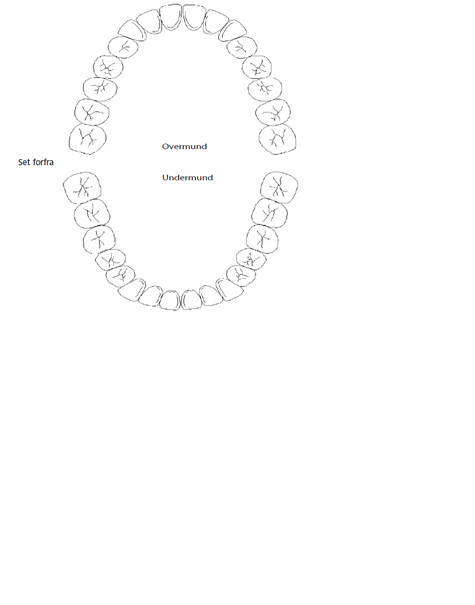 Erklæring og underskrifterJeg erklærer, at mine besvarelser og oplysninger er i fuld overensstemmelse med sandheden. Jeg er klar over, at urigtige oplysninger eller fortielser kan medføre, at erstatningen nedsættes eller bortfalder. Jeg giver samtykke til, at FIRST. indhente oplysninger om mine helbredsforhold. Der kan indhentes oplysninger, der er nødvendige for bedømmelse af forsikringsbegivenheden og for fastsættelse af erstatningen. Samtykket omfatter alene helbredsoplysninger fra tegningspunktet for forsikringen til tidspunktet for den endelige fastsættelse af erstatningen. Når supplerende helbredserklæring afgives af læger, anvendes en nærmere aftalt erklæring, som suppleres med kopi eller uddrag af relevant journalmateriale, hvis FIRST. ønsker det.Oplysninger kan indhentes hos autoriserede sundhedspersoner, sygehuse og sundhedsmæssige institutioner hos offentlige myndigheder, Arbejdsskadestyrelsen samt andre autoriserede sundhedspersoner, der involveres i sagens behandling, kan gøres bekendt med de indhentede oplysninger.Er tilfældet anmeldt til politiet, giver jeg samtidig samtykke til at FIRST. kan indhente oplysninger derfra.Jeg erklærer, at mine besvarelser og oplysninger er i fuld overensstemmelse med sandheden. Jeg er klar over, at urigtige oplysninger eller fortielser kan medføre, at erstatningen nedsættes eller bortfalder. Jeg giver samtykke til, at FIRST. indhente oplysninger om mine helbredsforhold. Der kan indhentes oplysninger, der er nødvendige for bedømmelse af forsikringsbegivenheden og for fastsættelse af erstatningen. Samtykket omfatter alene helbredsoplysninger fra tegningspunktet for forsikringen til tidspunktet for den endelige fastsættelse af erstatningen. Når supplerende helbredserklæring afgives af læger, anvendes en nærmere aftalt erklæring, som suppleres med kopi eller uddrag af relevant journalmateriale, hvis FIRST. ønsker det.Oplysninger kan indhentes hos autoriserede sundhedspersoner, sygehuse og sundhedsmæssige institutioner hos offentlige myndigheder, Arbejdsskadestyrelsen samt andre autoriserede sundhedspersoner, der involveres i sagens behandling, kan gøres bekendt med de indhentede oplysninger.Er tilfældet anmeldt til politiet, giver jeg samtidig samtykke til at FIRST. kan indhente oplysninger derfra.Jeg erklærer, at mine besvarelser og oplysninger er i fuld overensstemmelse med sandheden. Jeg er klar over, at urigtige oplysninger eller fortielser kan medføre, at erstatningen nedsættes eller bortfalder. Jeg giver samtykke til, at FIRST. indhente oplysninger om mine helbredsforhold. Der kan indhentes oplysninger, der er nødvendige for bedømmelse af forsikringsbegivenheden og for fastsættelse af erstatningen. Samtykket omfatter alene helbredsoplysninger fra tegningspunktet for forsikringen til tidspunktet for den endelige fastsættelse af erstatningen. Når supplerende helbredserklæring afgives af læger, anvendes en nærmere aftalt erklæring, som suppleres med kopi eller uddrag af relevant journalmateriale, hvis FIRST. ønsker det.Oplysninger kan indhentes hos autoriserede sundhedspersoner, sygehuse og sundhedsmæssige institutioner hos offentlige myndigheder, Arbejdsskadestyrelsen samt andre autoriserede sundhedspersoner, der involveres i sagens behandling, kan gøres bekendt med de indhentede oplysninger.Er tilfældet anmeldt til politiet, giver jeg samtidig samtykke til at FIRST. kan indhente oplysninger derfra.Jeg erklærer, at mine besvarelser og oplysninger er i fuld overensstemmelse med sandheden. Jeg er klar over, at urigtige oplysninger eller fortielser kan medføre, at erstatningen nedsættes eller bortfalder. Jeg giver samtykke til, at FIRST. indhente oplysninger om mine helbredsforhold. Der kan indhentes oplysninger, der er nødvendige for bedømmelse af forsikringsbegivenheden og for fastsættelse af erstatningen. Samtykket omfatter alene helbredsoplysninger fra tegningspunktet for forsikringen til tidspunktet for den endelige fastsættelse af erstatningen. Når supplerende helbredserklæring afgives af læger, anvendes en nærmere aftalt erklæring, som suppleres med kopi eller uddrag af relevant journalmateriale, hvis FIRST. ønsker det.Oplysninger kan indhentes hos autoriserede sundhedspersoner, sygehuse og sundhedsmæssige institutioner hos offentlige myndigheder, Arbejdsskadestyrelsen samt andre autoriserede sundhedspersoner, der involveres i sagens behandling, kan gøres bekendt med de indhentede oplysninger.Er tilfældet anmeldt til politiet, giver jeg samtidig samtykke til at FIRST. kan indhente oplysninger derfra.Jeg erklærer, at mine besvarelser og oplysninger er i fuld overensstemmelse med sandheden. Jeg er klar over, at urigtige oplysninger eller fortielser kan medføre, at erstatningen nedsættes eller bortfalder. Jeg giver samtykke til, at FIRST. indhente oplysninger om mine helbredsforhold. Der kan indhentes oplysninger, der er nødvendige for bedømmelse af forsikringsbegivenheden og for fastsættelse af erstatningen. Samtykket omfatter alene helbredsoplysninger fra tegningspunktet for forsikringen til tidspunktet for den endelige fastsættelse af erstatningen. Når supplerende helbredserklæring afgives af læger, anvendes en nærmere aftalt erklæring, som suppleres med kopi eller uddrag af relevant journalmateriale, hvis FIRST. ønsker det.Oplysninger kan indhentes hos autoriserede sundhedspersoner, sygehuse og sundhedsmæssige institutioner hos offentlige myndigheder, Arbejdsskadestyrelsen samt andre autoriserede sundhedspersoner, der involveres i sagens behandling, kan gøres bekendt med de indhentede oplysninger.Er tilfældet anmeldt til politiet, giver jeg samtidig samtykke til at FIRST. kan indhente oplysninger derfra.Jeg erklærer, at mine besvarelser og oplysninger er i fuld overensstemmelse med sandheden. Jeg er klar over, at urigtige oplysninger eller fortielser kan medføre, at erstatningen nedsættes eller bortfalder. Jeg giver samtykke til, at FIRST. indhente oplysninger om mine helbredsforhold. Der kan indhentes oplysninger, der er nødvendige for bedømmelse af forsikringsbegivenheden og for fastsættelse af erstatningen. Samtykket omfatter alene helbredsoplysninger fra tegningspunktet for forsikringen til tidspunktet for den endelige fastsættelse af erstatningen. Når supplerende helbredserklæring afgives af læger, anvendes en nærmere aftalt erklæring, som suppleres med kopi eller uddrag af relevant journalmateriale, hvis FIRST. ønsker det.Oplysninger kan indhentes hos autoriserede sundhedspersoner, sygehuse og sundhedsmæssige institutioner hos offentlige myndigheder, Arbejdsskadestyrelsen samt andre autoriserede sundhedspersoner, der involveres i sagens behandling, kan gøres bekendt med de indhentede oplysninger.Er tilfældet anmeldt til politiet, giver jeg samtidig samtykke til at FIRST. kan indhente oplysninger derfra.Jeg erklærer, at mine besvarelser og oplysninger er i fuld overensstemmelse med sandheden. Jeg er klar over, at urigtige oplysninger eller fortielser kan medføre, at erstatningen nedsættes eller bortfalder. Jeg giver samtykke til, at FIRST. indhente oplysninger om mine helbredsforhold. Der kan indhentes oplysninger, der er nødvendige for bedømmelse af forsikringsbegivenheden og for fastsættelse af erstatningen. Samtykket omfatter alene helbredsoplysninger fra tegningspunktet for forsikringen til tidspunktet for den endelige fastsættelse af erstatningen. Når supplerende helbredserklæring afgives af læger, anvendes en nærmere aftalt erklæring, som suppleres med kopi eller uddrag af relevant journalmateriale, hvis FIRST. ønsker det.Oplysninger kan indhentes hos autoriserede sundhedspersoner, sygehuse og sundhedsmæssige institutioner hos offentlige myndigheder, Arbejdsskadestyrelsen samt andre autoriserede sundhedspersoner, der involveres i sagens behandling, kan gøres bekendt med de indhentede oplysninger.Er tilfældet anmeldt til politiet, giver jeg samtidig samtykke til at FIRST. kan indhente oplysninger derfra.Jeg erklærer, at mine besvarelser og oplysninger er i fuld overensstemmelse med sandheden. Jeg er klar over, at urigtige oplysninger eller fortielser kan medføre, at erstatningen nedsættes eller bortfalder. Jeg giver samtykke til, at FIRST. indhente oplysninger om mine helbredsforhold. Der kan indhentes oplysninger, der er nødvendige for bedømmelse af forsikringsbegivenheden og for fastsættelse af erstatningen. Samtykket omfatter alene helbredsoplysninger fra tegningspunktet for forsikringen til tidspunktet for den endelige fastsættelse af erstatningen. Når supplerende helbredserklæring afgives af læger, anvendes en nærmere aftalt erklæring, som suppleres med kopi eller uddrag af relevant journalmateriale, hvis FIRST. ønsker det.Oplysninger kan indhentes hos autoriserede sundhedspersoner, sygehuse og sundhedsmæssige institutioner hos offentlige myndigheder, Arbejdsskadestyrelsen samt andre autoriserede sundhedspersoner, der involveres i sagens behandling, kan gøres bekendt med de indhentede oplysninger.Er tilfældet anmeldt til politiet, giver jeg samtidig samtykke til at FIRST. kan indhente oplysninger derfra.Jeg erklærer, at mine besvarelser og oplysninger er i fuld overensstemmelse med sandheden. Jeg er klar over, at urigtige oplysninger eller fortielser kan medføre, at erstatningen nedsættes eller bortfalder. Jeg giver samtykke til, at FIRST. indhente oplysninger om mine helbredsforhold. Der kan indhentes oplysninger, der er nødvendige for bedømmelse af forsikringsbegivenheden og for fastsættelse af erstatningen. Samtykket omfatter alene helbredsoplysninger fra tegningspunktet for forsikringen til tidspunktet for den endelige fastsættelse af erstatningen. Når supplerende helbredserklæring afgives af læger, anvendes en nærmere aftalt erklæring, som suppleres med kopi eller uddrag af relevant journalmateriale, hvis FIRST. ønsker det.Oplysninger kan indhentes hos autoriserede sundhedspersoner, sygehuse og sundhedsmæssige institutioner hos offentlige myndigheder, Arbejdsskadestyrelsen samt andre autoriserede sundhedspersoner, der involveres i sagens behandling, kan gøres bekendt med de indhentede oplysninger.Er tilfældet anmeldt til politiet, giver jeg samtidig samtykke til at FIRST. kan indhente oplysninger derfra.StedDatoDatoDatoDato      Skadelidtes/værges underskrift		             Forsikringstagers underskrift/firmastempel      Skadelidtes/værges underskrift		             Forsikringstagers underskrift/firmastempel      Skadelidtes/værges underskrift		             Forsikringstagers underskrift/firmastempel      Skadelidtes/værges underskrift		             Forsikringstagers underskrift/firmastempel      Skadelidtes/værges underskrift		             Forsikringstagers underskrift/firmastempel      Skadelidtes/værges underskrift		             Forsikringstagers underskrift/firmastempel      Skadelidtes/værges underskrift		             Forsikringstagers underskrift/firmastempel      Skadelidtes/værges underskrift		             Forsikringstagers underskrift/firmastempel      Skadelidtes/værges underskrift		             Forsikringstagers underskrift/firmastempelVærger skal underskrive, hvis skadelidte er under 18 årVærger skal underskrive, hvis skadelidte er under 18 årVærger skal underskrive, hvis skadelidte er under 18 årVærger skal underskrive, hvis skadelidte er under 18 årVærger skal underskrive, hvis skadelidte er under 18 år